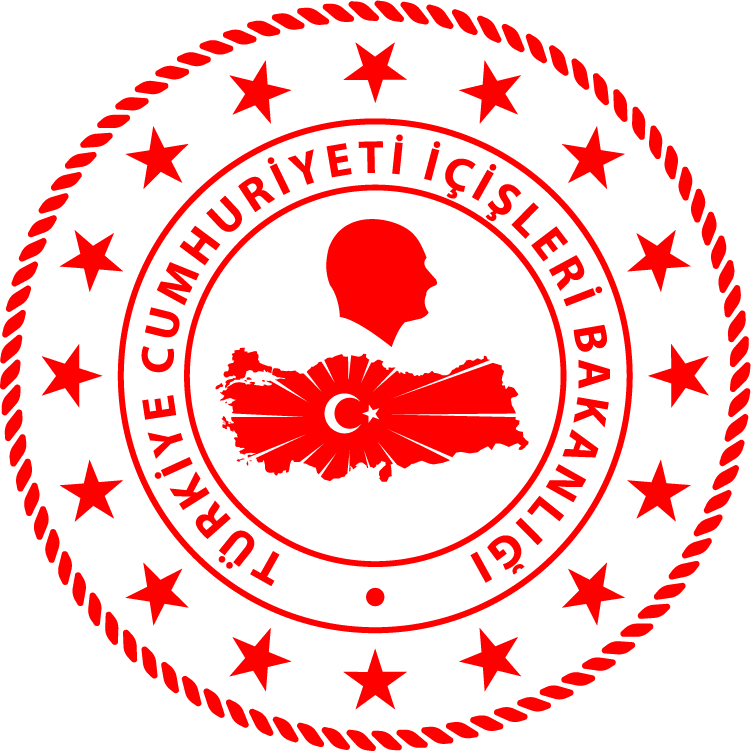 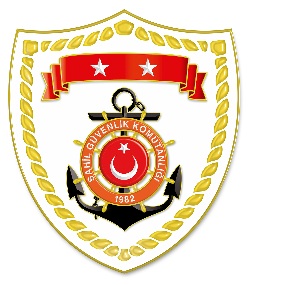 Aegean Region*Statistical information given in the table may vary because they consist of data related incidents which were occured and turned into search and rescue operations.The exact numbers at the end of the related month is avaliable on sg.gov.tr/irregular-migration-statisticsNUDATELOCATION/PLACE AND TIMEIRREGULAR MIGRATION ASSETTOTAL NUMBER OF APPREHENDED FACILITATORS/SUSPECTTOTAL NUMBER OF RESCUED
MIGRANTS/PERSONNATIONALITY OF RESCUED/APPREHENDED MIGRANTS ON THE BASIS OF DECLARATION131 March 2020Off the Coast of İZMİR/Dikili01.21Life Boat-166 Kongo, 5 Somali, 2 Yemen, 2 Syria, 1 Guinea231 March 2020Off the Coast of İZMİR/Dikili01.38Life Boat-2314 Somali, 9 Syria